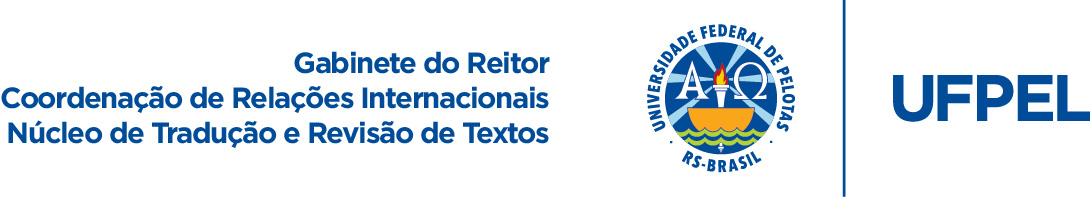 Disciplinas do Curso de Ciências Sociais(Bacharelado)*Prezado(a) aluno(a): contribua para a melhoria destas traduções se constatar inconsistência terminológica. Envie sua crítica/sugestão de adequação/correção para crinter.traducoes@gmail.com.Disciplinas Optativas de Cunho Teórico1º Semestre1º SemestreSociologia ISociology ICiência Política IPolitical Science IAntropologia IAnthropology IHistória History Geografia GeographyFilosofiaPhilosophy2º Semestre2º SemestreSociologia IISociology IIAntropologia IIAnthropology IICiência Política IIPolitical Science IIInterpretação e Produção de Textos CientíficosInterpretation and Production of Scientific TextsEpistemologia das Ciências SociaisEpistemology of Social Sciences3º Semestre3º SemestreSociologia IIISociology IIIAntropologia IIIAnthropology IIICiência Política IIIPolitical Science IIIMetodologia IMethodology IEstatística IStatistics I4º Semestre4º SemestreSociologia IVSociology IVAntropologia IVAnthropology IVCiência Política IVPolitical Science IVEstatística IIStatistics IIMetodologia IIMethodology II5º Semestre5º SemestreSociologia VSociology VAntropologia VAnthropology VCiência Política VPolitical Science VMetodologia IIIMethodology IIIDisciplina OptativaElective Course6º Semestre6º SemestreMetodologia IVMethodology IVDisciplina OptativaElective CourseDisciplina OptativaElective CourseDisciplina OptativaElective CourseDisciplina OptativaElective Course7º Semestre7º SemestreElaboração de TCC IWriting of Undergraduate Thesis IOrientação de Monografia Undergraduate Thesis AssistanceDisciplina OptativaElective CourseDisciplina OptativaElective Course8º Semestre8º SemestreElaboração de TCC II Writing of Undergraduate Thesis IIOrientação de Monografia Undergraduate Thesis AssistanceDisciplina Optativa Elective CourseDisciplina OptativaElective CourseOPTATIVAS OPTATIVAS Estudos de Ciência Política IStudies on Political Sciences IEstudos de Ciência Política IIStudies on Political Sciences IITeorias da DemocraciaTheories of DemocracyAnálises de Políticas PúblicasPublic Policy AnalysisTeoria da Representação PolíticaTheory of Political RepresentationCultura PolíticaPolitical CultureSociologia: Ciência e ProfissãoSociology: Science and ProfessionMovimentos Sociais e CidadaniaSocial Movements and CitizenshipPensamento Político BrasileiroBrazilian Political ThoughtPolítica ComparadaComparative PoliticsPolítica SocialSocial PolicyRegimes e Ideologias PolíticasPolitical Regimes and IdeologiesSociologia de Henri LefebvreSociology of Henri LefebvreEtnografia SociológicaSociological EthnographySociologia, sociedade e meio ambienteSociology, society and the environmentTrabalho, sociedade e desigualdades IWork, society and inequalities ITrabalho, sociedade e desigualdades II Work, society and inequalities IISociologia do trabalhoSociology of workComportamento eleitoralVoting BehaviorSociologia da GlobalizaçãoSociology of GlobalizationMichael Foucault e sua perspectiva estruturalista e pós-estruturalistaMichel Foucault and his structuralist and post-structuralist perspectivePós-modernidade, Pós-estruturalismo, Pós-Marxismo, Pós-Fundacionalismo: um debate teórico EuropeuPostmodernism, Post-structuralism, Post-Marxism, Post-Fundamentalism: a theoretical European debateAntropologia PolíticaPolitical AnthropologyEstudos Antropológicos de Gênero e Teoria FeministaAnthropological Studies of Gender and Feminist TheoryRaça e Gênero nas Ciências SociaisRace and Gender in Social SciencesEtnologia Ameríndia IAmerindian Ethnology IEtnologia Afro-americana IAfrican American Ethnology IAntropologia da Religião IAnthropology of Religion IAntropologia da AlimentaçãoFood AnthropologyOficina de Imagem e Som em AntropologiaWorkshop on Image and Sound in AnthropologyLeituras Etnográficas IEthnographic Readings ILibras IBrazilian Sign Language IRaça e Gênero nas Ciências SociaisRace and Gender in Social Sciences